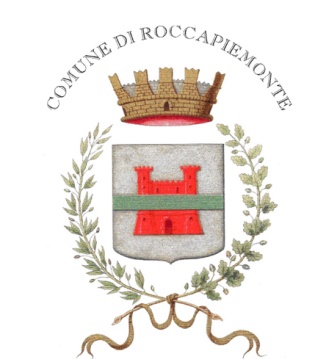 COMUNICATO STAMPACOMUNE di ROCCAPIEMONTE (SA)Sito: www.comune.roccapiemonte.sa.itMail: ufficio.stampa@comune.roccapiemonte.sa.itSeguici anche su Facebook: https://www.facebook.com/carminepaganosindaco/e su Telegram sul canale: Comune di RoccapiemonteGIORNATA MONDIALE DELLA CROCE ROSSAIL COMUNE DI ROCCAPIEMONTE SI ILLUMINA DI ROSSOIN ONORE DEI VOLONTARI CRI#INARRESTABILIIn occasione della Giornata Mondiale della Croce Rossa e Mezzaluna Rossa, che si celebra domani sabato 8 maggio 2021, il Palazzo Comunale di Roccapiemonte (Sa) si illuminerà di rosso per onorare i volontari CRI che, in questo lungo periodo condizionato dall’emergenza sanitaria causata dal Coronovirus, sono stati chiamati a dare sempre di più, a non fermarsi mai, cioè ad essere INARRESTABILI, che è anche l’hashtag associato in questi giorni dalla Croce Rossa Italiana alle varie comunicazioni istituzionali, per sottolineare l’enorme impegno che si sta profondendo per essere sempre al fianco dei cittadini. “Già da qualche giorno al Comune di Roccapiemonte, insieme a quella della nostra città, dell’Italia e dell’Unione Europea, sventola la bandiera della Croce Rossa Italiana, dopo l’invito giunto da Stefano Tangredi, presidente regionale CRI. Raccogliendo la richiesta dello stesso presidente – hanno dichiarato il Sindaco Carmine Pagano e l’Assessore alle Politiche Sanitarie Daniemma Terrone – abbiamo deciso di illuminare di rosso il palazzo del Comune e, non solo per la giornata di domani sabato 8 maggio, ma già da stasera 7 maggio e domenica sera 9 maggio, in concomitanza anche con la Festa della Mamma. Inoltre, proprio per evidenziare la parola INARRESTABILI, scelta quest’anno dalla Croce Rossa per rappresentare il costante impegno dei volontari per le comunità, l’ufficio comunicazione ha ideato una info grafica prendendo spunto da un noto cartone della Disney, cioè Gli Incredibili. Perché è incredibilmente importante il lavoro che viene effettuato giorno per giorno dai volontari della Croce Rossa. Nella nostra Roccapiemonte abbiamo la fortuna di avere volontari straordinari, come quelli del Nucleo di Protezione Civile, della Croce Rossa, quelli dell’Azione Cattolica, dell’associazione Dalle Zampe al Cuore e di altri gruppi che sono sempre al fianco dell’Amministrazione e dei cittadini. Lo ripetiamo sempre, solo insieme ed uniti, possiamo essere INARRESTABILI ed INVINCIBILI”.Roccapiemonte, 7 maggio 2021Ufficio Staff ComunicazioneCarmine Pagano Sindaco di Roccapiemonte